EMC		Noelle Klyce		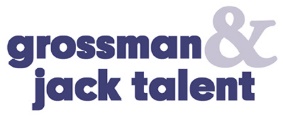 www.noelleklyce.comCell: (773) 420-8079	 E-mail: noellemoriahklyce@gmail.comRepresented by Grossman & Jack Talent Chicago (312) 587-1155Equity Membership CandidateHair:  Black			Weight:  150 lbs. 		Vocal Range:  AltoEyes:  Brown		 	Height:  5’5½”		Theatre						Role			       DirectorVoice of Good Hope                                      Julie Dunn	Terry McCabeCrowns	                                                          Wanda                                 Chuck SmithBooks on the Chopping Block                       Various Roles                     (City Lit Theater)Much Ado About Nothing                              Ursula                                 Melanie KellerThe Firestorm	                         Gaby Henderson	Rachel LambertThe Giver	The Giver	Lara Dohner	Rising Temperatures-It’s Getting Warmer    Elsa	Lee PetersDear Brutus	                                                   Alice Dearth                       Katherine SiegelHenry IV Part One                                        Westmoreland/Gadshill      Robert QuinlanThe Winter’s Tale	           Camilla			       Nisi SturgisBarbecue	          Adlean			       Chuck SmithAll the King’s Men	                                         Judge Irwin                        Tom MitchellRomeo and Juliet	        Nurse			       Robert AndersonDontrell, Who Kissed the Sea	                        Mom (Sophia Jones)	       Tyrone PhillipsJohn Steinbeck’s Grapes of Wrath                 Floyd’s Wife                      Bill BrownThe Other Shore	                                             Mad Woman                      Sandi ZielinskiSaved, Sanctified, and Scandalous		Angel			       Clyde R. JonesVoiceoverPhantom Pain                         Black Mean Girl                                 Laura Sturm, DirectorThrowing Shade Podcast	Narrator	                                  Andrew Pond, DirectorState Farm Demo		Judge			  Matt Dolan, ProducerTraining/EducationU of I at Urbana-Champaign		BFA in Acting - May 2018Society of American Fight Directors  Basic Pass in Unarmed and Single Sword – 2018Commercial Work			Connie Foster (Act One Studio)Acting					Runako Jahi (ETA Creative Arts Foundation)	Aural Skills			           Theophilus Reed (ETA Creative Arts Foundation)Dunham Technique		           Geraldine Williams (ETA Creative Arts Foundation)Special SkillsIntermediate Tap - Can do Left Split - Crocheting - Hip Hop - Beginning Ballet – Singing(Fifteen Years) – Intermediate Rollerskating - Can play “Anytime” by Brian McKnight and “Outstanding” by The Gap Band on Piano